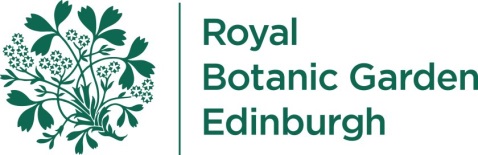 RBGE believes that trade unions add value to our organisation by providing a framework for constructive consultation, ensuring the effective voice of our staff is heard, and improving workplace relations. In addition, we believe involving our recognised trade unions as partners helps contribute to our success and the well-being of our staff, and facility time is an essential part of achieving this.Table 1Relevant Union officialsWhat was the total number of your employees who were relevant union officials during the relevant period?What was the total number of your employees who were relevant union officials during the relevant period?Number of employees who were relevant union officials during the relevant periodFull time equivalent employee number109.5Table 2Percentage of time spent on facility timeHow many of your employees who were relevant union officials employed during the relevant period spent a) 0%, b) 1%-50%, c) 51%-99% or d) 100% of their working hours on facility time?How many of your employees who were relevant union officials employed during the relevant period spent a) 0%, b) 1%-50%, c) 51%-99% or d) 100% of their working hours on facility time?Percentage of TimeNumber of employees0%01-50%1051-99%01000Table 3Percentage of pay bill spent on facility timeProvide the figures requested in the first column of the table below to determine the percentage of your total pay bill spent on paying employees who were relevant union officials for facility time during the relevant period.Provide the figures requested in the first column of the table below to determine the percentage of your total pay bill spent on paying employees who were relevant union officials for facility time during the relevant period.First ColumnFiguresProvide the total cost of facility time£11354.45Provide the total pay bill£9,223,678.26Provide the percentage of the total pay bill spent on facility time, calculated as:                   (total cost of facility time ÷  total pay bill) × 1000.12%Table 4Paid trade union activitiesAs a percentage of total paid facility time hours, how many hours were spent by employees who were relevant union officials during the relevant period on paid trade union activities?As a percentage of total paid facility time hours, how many hours were spent by employees who were relevant union officials during the relevant period on paid trade union activities?Time spent on paid trade union activities as a percentage of total paid facility time hours calculated as:50.57%(total hours spent on paid trade union activities by relevant union officials during the relevant period ÷ total paid facility time hours) × 100